بسمه تعالي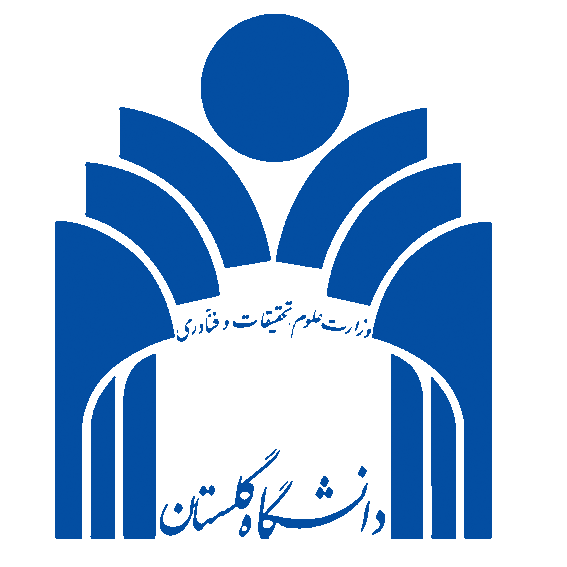 دانشكده فني و مهندسي گرگان فرم شماره چهاردرخواست تمدید پروژه کارشناسی (پایان نامه)شماره:تاريخ:پيوست:مشخصات دانشجو :نام و نام خانوادگي: .......................................... شماره دانشجویي: ............................ رشته/ گرايش تحصيلي: ....................................... زمان اخذ پایان نامه (پروژه): نیمسال : ............... سال تحصیلی ..................  استاد راهنمای پایان نامه: ................................................عنوان پایان نامه: ...................................................................................................................................................................................................دلایل تمدید مهلت دفاع از پایان نامه:1-2-3-4-                                                                                                                                             تاریخ و امضاء دانشجو: مشخصات دانشجو :نام و نام خانوادگي: .......................................... شماره دانشجویي: ............................ رشته/ گرايش تحصيلي: ....................................... زمان اخذ پایان نامه (پروژه): نیمسال : ............... سال تحصیلی ..................  استاد راهنمای پایان نامه: ................................................عنوان پایان نامه: ...................................................................................................................................................................................................دلایل تمدید مهلت دفاع از پایان نامه:1-2-3-4-                                                                                                                                             تاریخ و امضاء دانشجو: مشخصات دانشجو :نام و نام خانوادگي: .......................................... شماره دانشجویي: ............................ رشته/ گرايش تحصيلي: ....................................... زمان اخذ پایان نامه (پروژه): نیمسال : ............... سال تحصیلی ..................  استاد راهنمای پایان نامه: ................................................عنوان پایان نامه: ...................................................................................................................................................................................................دلایل تمدید مهلت دفاع از پایان نامه:1-2-3-4-                                                                                                                                             تاریخ و امضاء دانشجو: مدیر محترم آموزشی دانشگاهبا توجه به دلایل فوق، تمدید مهلت دفاع پایان نامه تا تاریخ ....................... از نظر اینجانب مورد تایید است.نام و نام خانوادگي استاد راهنمای پایان نامه:                                                                 	امضاء:               	تاريخ:مدیر محترم آموزشی دانشگاهبا توجه به دلایل فوق، تمدید مهلت دفاع پایان نامه تا تاریخ ....................... از نظر اینجانب مورد تایید است.نام و نام خانوادگي استاد راهنمای پایان نامه:                                                                 	امضاء:               	تاريخ:مدیر محترم آموزشی دانشگاهبا توجه به دلایل فوق، تمدید مهلت دفاع پایان نامه تا تاریخ ....................... از نظر اینجانب مورد تایید است.نام و نام خانوادگي استاد راهنمای پایان نامه:                                                                 	امضاء:               	تاريخ: